１）ワードで新規作成したら，この画面になる２）ここからまず色々な書式を設定して使える形にするホーム３）余白，ヘッター＆フッター，グリッド線４）文字の色，フォントの種類，フォントのポイント，太字，アンダーライン５）編集から文字検索，文字置き換え６）書式のコピー，写真等の貼り付け    フォント→文字間隔，文字の効果    段落→行間    名前を付けて保存，上書き保存挿入７）表の挿入，テキストボックス，記号・特殊文字８）ページ罫線９）写真の回転，写真の配置，色を変える，動きやすいようにする差込み文書（やりませんが配布するときなどは大変便利）校閲10）エディター，文字カウント表示11）印刷レイアウト，ルーラー，ズーム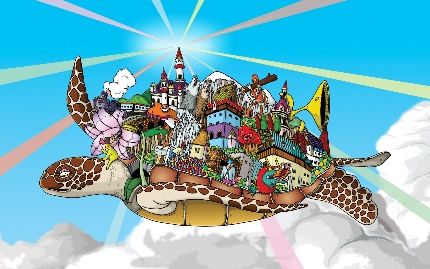 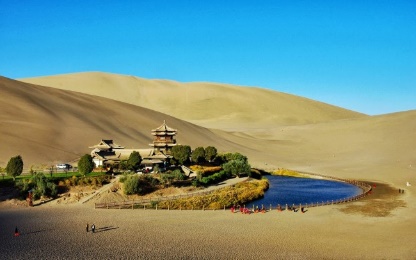 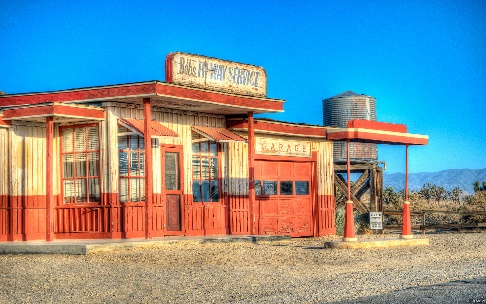 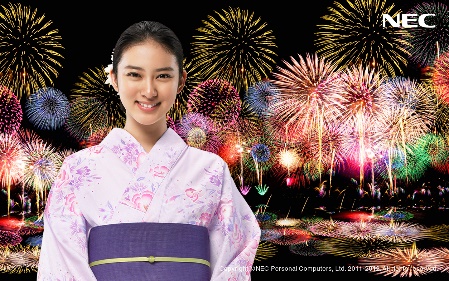 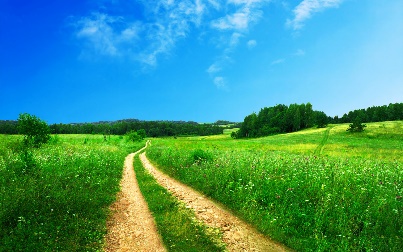 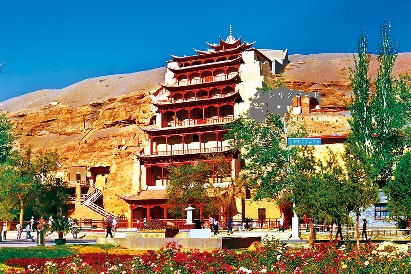 